Измама: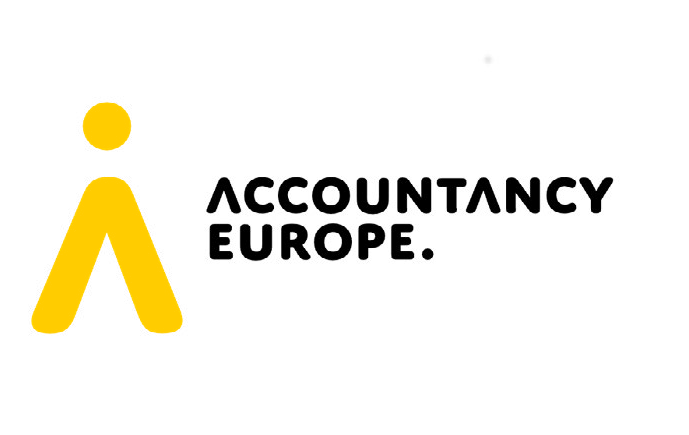 Препоръки за укрепване на финансово-отчетната екосистемаОсновна информация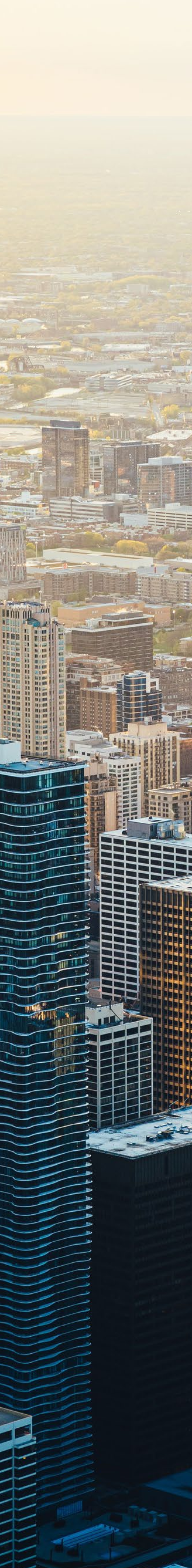 Корпоративните измами могат да причинят необратими вреди на хора, компании и икономиката. Последствията от тях отслабват доверието на обществеността в пазарите и имат дълготраен отрицателен ефект върху обществото. Кризата с COVID-19 допълнително повиши напрежението върху компаниите и ги направи по-уязвими на измама и корпоративни фалити.Одиторите могат да играят критично важна роля за справяне с измамите. За да стане това, всички ключови страни във финансово-отчетната екосистема и взаимодействието между тях трябва да еволюират. Нашата публикация Измама: препоръки за укрепване на финансово-отчетната екосистема проучва въпроса как да изясним и подобрим ролите на всички заинтересовани страни (включително одиторите, съветите на директорите и ръководството на компаниите, законодателните органи, органите за изготвяне и въвеждане на стандарти и регулаторните органи). Всички те трябва да изпълнят своите функции за едно съвместно усилие, за да бъдат постигнати видими резултати в справянето с измамите.Често проблемите с измамите и принципът-предположение за действащо предприятие се намират в корелационна зависимост. Ние разработихме също така препоръки в нашата публикация Действащо предприятие: препоръки за укрепване на финансово-отчетната екосистема.Корпоративното управление като първа линия на защитаРъководството и съветът на директорите на дружеството носят основната отговорност да предотвратяване и разкриване на случаите на измама. Не съществува пропорционален начин за елиминиране на риска от измама в организацията. Най-ефективният от гледна точка на разходите начин за ограничаване на загубите от измама е да се предотврати възникването на измама. Подходящата и ефикасна система за корпоративно управление е от ключово значение като първа линия на защита срещу измамите.Одиторите използват базиран на риска подход и тяхната основна отговорност във връзка с измамата е да идентифицират, оценят и отговорят на рисковете от съществено неправилно отчитане. Те разглеждат събитията или условията, които сочат за стимул или натиск; или предоставят възможност за извършване на измама.Препоръки за по-силна финансово-отчетна екосистемаНашите препоръки се фокусират върху европейските предприятия от обществен интерес (ПОИ). Някои от тях обаче може да са уместни и по отношение на предприятия, които не са ПОИ и техните одитори. Отправна точка на препоръките са изискванията в приложимите международни стандарти и законодателството на ЕС. Ние проучваме също така и допълнителни идеи, които да бъдат взети под внимание, особено от органите за изготвяне и въвеждане на стандарти и органите за надзор над одиторската дейност.Нашите основни предложенияДа се изисква компаниите да имат и публично да докладват относно програма за управление на риска от измамаОт ръководството на компаниите следва да се изисква да прилагат програма за управление на риска от измама, базирана на добре дефинирана рамка. Тази рамка следва да предписва процедури относно оценяване на риска от измама, вътрешни контроли и отговори на обвинения и случаи на измама. Законодателството следва да изисква съветът на директорите и ръководството публично да оповестяват изложение относно ефективността на тази програма и съответните контроли.Да се обърне специално внимание на случаите на измама от висшето ръководствоСъветите на директорите и одитните комитети следва да обърнат специално внимание на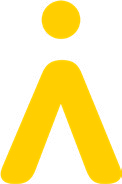 измамите, извършвани от висшето ръководство и да включат рисковете от измама, уместни за компанията, като постоянно присъстваща точка в техния дневен ред. Взаимоотношенията на доверие не следва да спират членовете на съвета на директорите и одитния комитет от поставянето на спорни и полемични въпроси пред ръководството или отправянето на подходящи запитвания в организацията.Въвеждане на задължително изискване за наличието на одитен комитет във всички предприятия от обществен интересСледва да е задължително за всички ПОИ да имат самостоятелен одитен комитет, който да е независим от ръководството на компанията. Този комитет следва да има достатъчен брой членове с компетентност в областта на счетоводното отчитане и/или одита и управлението на риска. Законодателните органи следва да премахнат разпоредбите, които позволяват на държавите членки на ЕС да предвиждат дерогация от тези изисквания.Ефективността на одитния комитет следва да бъде засилена чрез добре установени структури за подаване на сигнали за нередности и звено за вътрешен одит.Ефективност на механизмите за ранно предупреждение на одиторитеНационалното законодателство следва да посочва компетентния орган и съответните процедури за одиторите на ПОИ да докладват нередности, заподозрени по време на одита, включително измами. Следва да има определен компетентен орган за всеки вид ПОИ и ясни насоки за одиторите относно това как да изпълняват своите законови и юридически задължения.Изясняване на одиторските стандарти, така че да се стигне до общо разбиране относно ролята на одитораМеждународните (и националните) органи за изготвяне и въвеждане на стандарти следва да изяснят одиторските стандарти, за да обяснят по-добре срещащите общо неразбиране изисквания и концепции относно ролята на одитора при случаи на измама. Одиторските стандарти следва да изискват също така специфични процедури, адресиращи риска от измама на висшето ръководство.Подобряване достъпа на одиторите до познания и информираност относно измамитеОбщност/асоциация от фирми следва да създаде и поддържа платформа за споделяне (на анонимна база) на казуси и опит във връзка с разкрити измами. Такава платформа следва да бъде подкрепена от професионалните организации и органите за надзор над одиторската дейност. Тя следва да предоставя безопасен и контролиран достъп до одиторски фирми и други уместни страни. Основните характеристики на често срещаните видове измами (по региони, сектори и вид бизнес) следва да бъдат предоставени на разположения за разглеждане от одиторските екипи.Одиторите ясно да комуникират своята работа и заключения относно случаите на измамаОдиторите на ПОИ следва да докладват своята работа във връзка с измамите и да представят съответните констатации до съветите на директорите и одитните комитети, дори когато не са идентифицирали проблемни въпроси, които да бъдат докладвани като ключов одиторски въпрос и да не са модифицирали своето мнение. От одиторите следва да се изисква също така публично да докладват своето заключение във връзка с изложението на ръководството относно програмата за управление на риска от измама съгласно приемлива рамка. На практика, такъв ангажимент може да изисква по необходимост одиторите да разгледат вътрешните контроли върху финансовото отчитане като цяло.Идеи, които да бъдат проучениОдиторът носи цялостната отговорност за планирането и изпълнението на одита и докладване на резултатите от него. На базата на тяхната преценка, одиторите може да решат да използват експерти и компютърно подпомагани одиторски техники по време на ангажимента за одит.Ние приканваме съответните страни да проучат въпроса как по най-ефикасен начин да използват експерти криминалисти и технологии от сферата на криминалистиката в рамките на одита на финансовите отчети.Това би следвало да включва предизвикателствата, свързани с изложените по-долу идеи и анализ на съответните разходи и ползи.По-широко използване на експерти криминалисти от одиторитеНякои заинтересовани страни считат, че използването на експерти криминалисти следва да е задължително при одита на ПОИ. Други предлагат одиторските фирми да анализират портфейла на техния клиент за одит и да използват експерти криминалисти при компании с висок (по-висок) вътрешноприсъщ риск от измама.По-широко използване на данни и технологии от страна на одиторитеНякои заинтересовани страни считат, че анализирането на публично достъпни данни от външни източници и подбрани вътрешни данни, уловени в системите, които компаниите използват за управление на тяхната дейност, би могло да предостави полезна и задълбочена аналитична информация за одиторите при оценката на риска от измами.